M 7. B     22. 6. -  26.6. Milí sedmáci,V posledním týdnu distanční výuky vás  čeká jen kontrola úkolu minulého týdne a zhodnocení naší společné práce.Všem z vás, kteří jste zadanou práci plnili včas, posílali úkoly, zápisy v sešitě, moc děkuji.Někteří  z vás jste mě překvapili, jak jste distanční výuku  zvládali lépe než učení ve škole.  Během distanční výuky  jsme probrali  trojčlenku, úměru a procenta a učivo rovnice, hranoly musíme zvládnout během dalšího školního roku. Nejlépe vám šly příklady  na procenta.Od května jste měli možnost pracovat v google classroom, kde jsme procvičovali učivo pomocí jednoduchých otázek. Přihlásilo se vás hodně, ale ne všichni jste v classroom úkoly plnili.Pochvaly těm, kdo jste pracovali nejlépe, jsou v classroom  a věřím, že poctivé pracanty pochvala potěšila. Ne všem z vás se distanční výuka dařila dobře, ale věřím, že jste  pracovali, jen bylo pro vás těžké zvládat zpětnou vazbu.Od 8. června jsme se s některými z vás potkala ve škole a bylo výborné, že jsme si mohli ještě učivo společně zopakovat. Sešit si schovejte na opakování učiva, které budeme dělat na  začátku školního roku. Vašim  rodičům děkuji za spolupráci a vím, že bez vás by to nešlo, zasloužíte velikou pochvalu. Zvládat pracovní povinnosti a ještě podporu distanční  výuky na výbornou muselo být velmi těžké.Přeji vám všem pohodové volno, odpočinek od počítačů a úkolů.Těším se na vás v září ve škole.Jitka MaradováKontrola pracovního listu z minulého týdne: 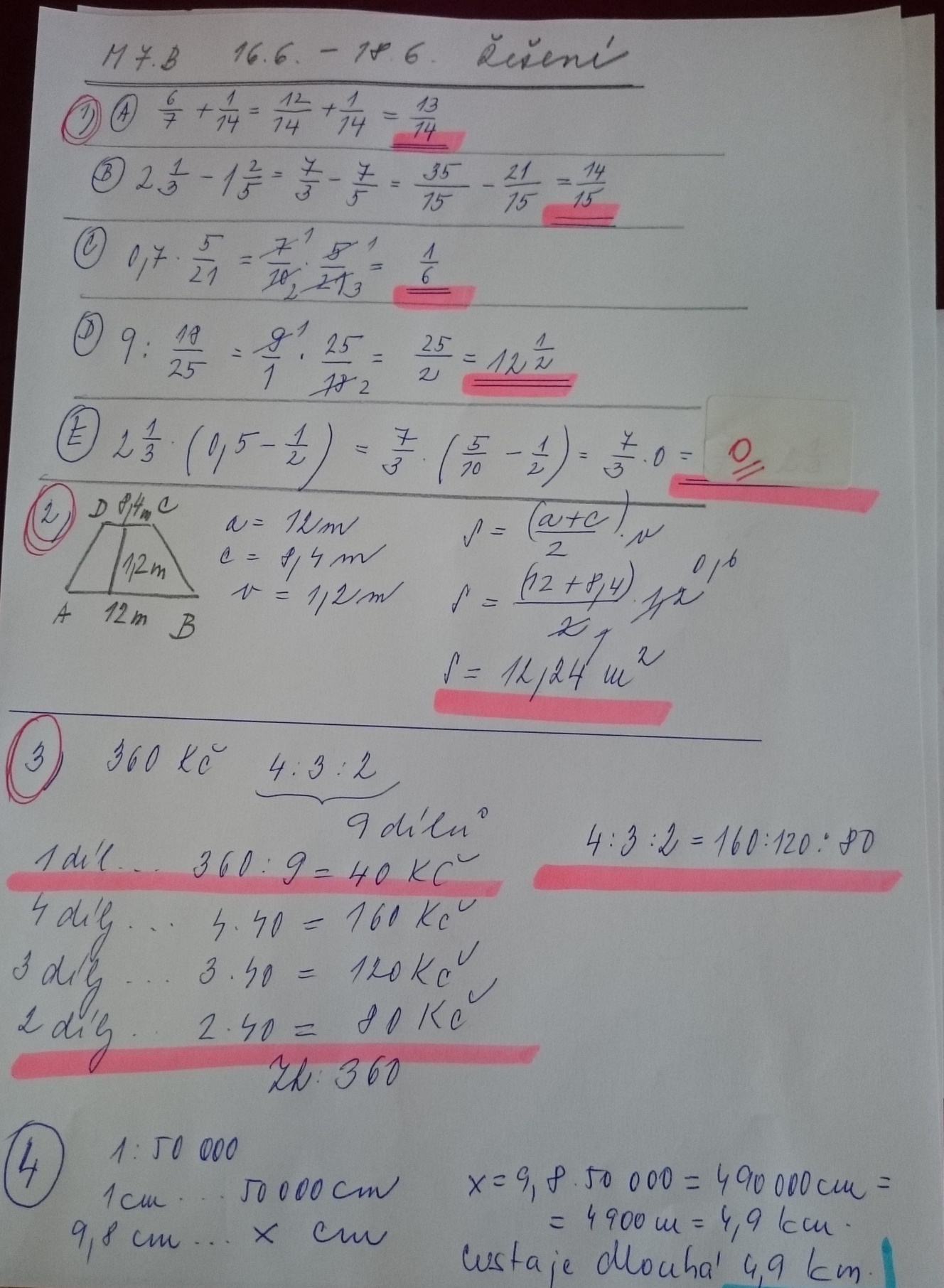 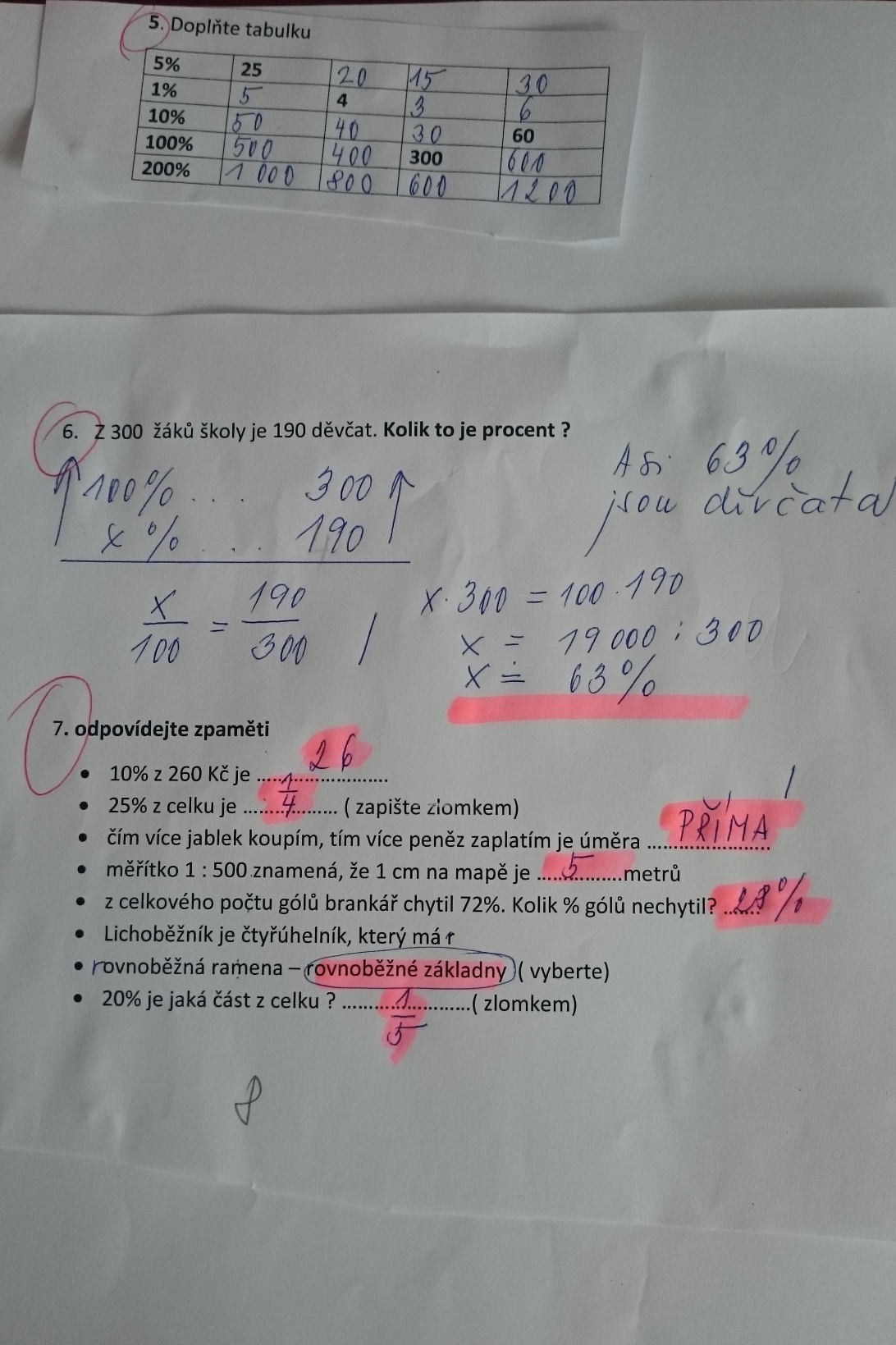 